Application Form “TESTEX Community Mask”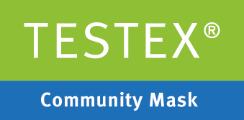 ClientFull addressContact personSample information / details of the submitted articleExternal materialPlease name all materials used and purchased products including the product description and name and address of the manufacturer.InsertOther components (sewing threads, accessories etc.)Attach manufacturer's information including instructions for use (mandatory):Each dispensing unit (retail pack, multiple pack or single pack) must be accompanied by instructions for use, washing and disposal in the local language(s).The raw material labels, the labelling according to the Textile Labelling Regulation and the contact details (name, address, possibly website) of the retailer and/or manufacturer must also be stated here. The use of graphic elements such as pictograms in the instructions are preferred. Attention must be drawn to the risks involved in handling masks, e.g. of small childrenThe manufacturer should provide a simple method for checking the number of washing cycles (e.g. knots in the belts, waterproof marking, etc.).   STANDARD 100 by OEKO-TEX® certification (mandatory) To apply for a STANDARD 100 by OEKO-TEX® certificate please fill out the application form as well as the declaration of conformity. If some or all of the materials of your mask are already certified, fill in the information of each material, related supplier and certificate on the application form and send us a copy of each certificate. Please also send us invoice or contract copies as proof of relationship between you and your suppliers. If the materials are not certified, fill in the details of your suppliers. General Terms and Conditions of TESTEX AG at:
TESTEX GTCI hereby confirm that the application form and the enclosed documents have been completed truthfully and I agree to the General Terms and Conditions of TESTEX AG.Company:Street / no:Postal Code:City:CountryFirst name:Last name:Phone:E-Mail:Website:Product description:Article number:Colour (s) & colour number (s):Washing:Number of washing cycles (≥ 5):The minimum requirements for air permeability, particle filtration efficiency and splash resistance must be maintained over the number of wash cycles.Drying:Article description / name:Material composition:Colour (s) & colour number (s)Supplier / manufacturer:Contact:Adress:Article description / name:Material composition:Colour (s) & colour number (s)Supplier / manufacturer:Contact:Address:Article description / name:Material composition:Colour (s) & colour number (s)Supplier / manufacturer:Contact:Address:City:Date:Signature: